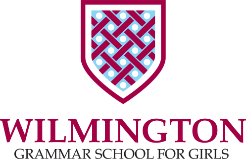 Job Description Job Title:		Student Pastoral and Well-Being ManagerSalary:	Grade 6: £20,550 - £23,278pa full time equivalent (actual salary £17,791- £20,152pa)Responsible to:	Assistant Head Teacher: Pastoral and Well BeingHours:	37 hours pw for 40 weeks pa (term time plus 10 additional days)Main Purpose:Responsible for supporting the Heads of Year and or SENCO to ensure pastoral support for students across a number of year groups. Taking a lead role in managing attendance, well-being and academic progress. To work with parents and students to ensure that the correct pastoral and academic support is in place and that students make progress in line with their abilities.Specific Responsibilities: To provide pastoral support for students across one or more year groups in the Secondary phase, working with the Heads of Year and the SENCO. To support in leading, delivering and organising assemblies. To work with tutors, senior staff and support staff to ensure that students are successful, confident and happy. To ensure that students follow the school’s high expectations, both in and out of the classroom. To participate in the transition processes and procedures from both key stages and year groups.   To establish and maintain positive relationships with parents. To work closely with the learning support team to ensure that the educational, emotional and social needs of students, particularly disadvantaged and vulnerable students are met. To make sure that students’ experiences reflect our ambition for a happy, purposeful school where all students are active participants in their own learning.   Ensure that WGSG values are fully represented in assemblies and in tutor time.    To contribute to PSHE activities.    To work with Heads of Year and/or SENCO to monitor students’ academic progress and to ensure that effective educational/pastoral interventions are put in place to enable all students to be successful. To contribute to Student Voice and ensure that the year group is well represented.   To attend designated safeguarding lead training and be part of the safeguarding team. To maintain discipline in accordance with the school’s procedures and to encourage good practice with regard to punctuality, behaviour, standards of work and independent study. Operational/Strategic planning & Quality Assurance:   To co‐operate with other staff to ensure a sharing and effective usage of resources to the benefit of the school, department and the students. To contribute to the whole school’s planning activities in relation to student well-being.   To help to implement school quality procedures and to adhere to those.   Staff Development, Recruitment & Wellbeing:   To take part in the school’s CPD programme. To continue personal development. To engage actively in the Performance Management Review process.   To work as a member of a designated team and to contribute positively to effective working relations within the school. Communications:   To communicate effectively with the parents of students as appropriate.   Where appropriate, to communicate and co‐operate with bodies outside the school.   To follow agreed policies for communications in the school. To take part in marketing and liaison activities such as Open Evenings, Parents’ Evenings and liaison events with partner schools. To contribute to the development of effective subject links with external agencies. General Duties: To play a full part in the life of the school community, to support its distinctive aims and ethos and to encourage staff and students to follow this example. To promote actively the school’s corporate policies and to comply with the school’s Health and Safety policy and undertake risk assessments as appropriate.   Whilst every effort has been made to explain the main duties and responsibilities of the post, each individual task undertaken may not be identified. Employees will be expected to comply with any reasonable request from a manager to undertake work of a similar level that is not specified in this job description.The duties and responsibilities listed in this job description are not exhaustive and may be subject to change in consultation with the postholder.Person Specification
Essential upon appointmentDesirable Knowledge A basic understanding of the school curriculum and the needs of learners Knowledge of the potential barriers to learning Knowledge of Behaviour Management techniques and behaviour intervention strategiesKnowledge of strategies to support young people’s mental health Good understanding of child/young people’s development and learning processes Knowledge of child protection legislation and procedures Knowledge of school procedures Knowledge of support services available to signpost students and families to Working with external agencies to support childrenAn understanding of the transitions in a young person’s life and the effect they can have on themExperience Managing student wellbeing in a school environmentSupporting vulnerable students and working with their familiesAdministrative experience Supporting students with barriers due to disadvantage Experience of working with children and young people and their parents/carersExperience of working with children and young people who have social / emotional difficultiesExperience of working alongside other educational professionals within the guidelines of school-wide policies and strategiesExperience of working with SIMS or a similar data management systemSkills Ability to form and maintain appropriate relationships and personal boundaries with children, young people and their families Emotional resilience in working with challenging behaviours and attitudes, using authority.Excellent interpersonal communication skills, including influencing skillsGood time management and self-organisation Numeracy, literacy skills & ICT skills Ability to maintain confidentiality Ability to exercise discretion and judgement Ability to adapt activities to suit the needs of the students Problem solving skills Ability to maintain accurate recordsAbility to work successfully as part of a team Ability to work on own initiativeAbility to analyse the reasons for behavioural problems of the students to ascertain the needs of the students and formulate an action planQualificationsLevel 3 qualification or equivalent to demonstrate good literacy and numeracy skillsAppropriate first aid trainingMental Health First AidSafeguarding qualification